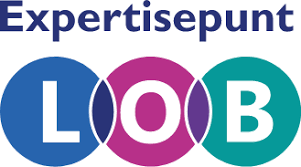 Voorbeeld werksessie: Veranderaanpak voorbereiden in een (project)team (2 uur)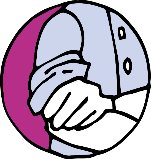 Voorbeeld werksessie: Veranderaanpak voorbereiden in een (project)team (2 uur)Voorbereiding Actiekaart uitprinten op groot formaat.Eventueel de actiekaart vooraf rondmailen aan deelnemers.    Doelen Veranderstappen voor een afdelingsbrede verandering op het gebied van LOBMogelijke acties, randvoorwaarden en betrokken personen in beeld brengen.Werkwijze Introductie & definitie (35 min)Toelichten doel en werkwijze. Indien nodig starten met een korte kennismaking. Als iedereen elkaar al kent starten met de vraag 'wat is jouw reden of inspiratie om mee te doen in dit verandertraject?'. Antwoorden samenvatten. Bijeenkomst verbinden aan bestaande visie / beleid en de doelstellingen van de afdeling en verhelderen van de veranderopdracht vanuit bijvoorbeeld directie of managementteam. Gezamenlijk komen tot een eerste (concept) definitie van het thema en de visie waar jullie mee aan de slag gaan. Verkennen  veranderstappen (35 min)Bespreken van kennis en ervaring over veranderen in de organisatie en verkennen van bestaande goede voorbeelden en beschikbare kwaliteiten:Wat werkt hier op de afdeling wel en wat werkt zeker niet als we iets willen veranderen rondom LOB?  Welke goede voorbeelden kennen we die we kunnen gebruiken? Hebben we goede voorbeelden vanuit de eigen afdeling of school? Of van daarbuiten?Welke kwaliteiten hebben we al in huis die we kunnen benutten? Welke kwaliteiten ontbreken er nog en kunnen we van buitenaf halen?Verkennen randvoorwaarden (35 minuten)Kort toelichten van het model van Knoster: belang van vooraf nadenken over randvoorwaarden en hoe je daardoor de kansen op succesvolle verandering kunt vergroten. Bespreek de 6 randvoorwaarden van strategie tot en met resultaten: Waar hebben we als (project)team al een voldoende helder beeld van? Waar hebben we mogelijke zorgen over, of wat weten we nog niet?Wat is er nodig om te komen tot een eerste plan van aanpak?Acties bepalen voor vervolg (15 min)Afronden, inventariseren vervolgacties en afspraken. Na afloop Deel een verslag en de gemaakte afspraken met het team. Zorg voor passende opvolging.